Supplemental Digital Content 7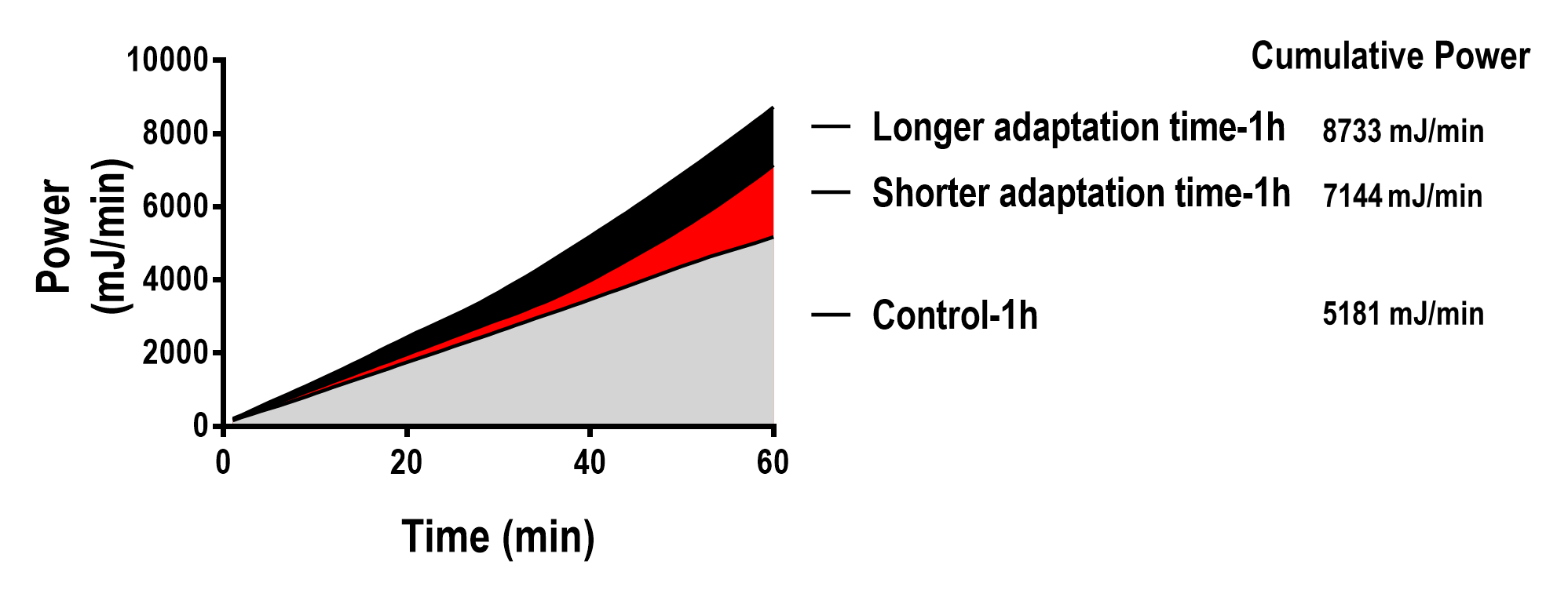 figure 3. Cumulative power over 1 h in the three groups: Low tidal volume (VT) – mechanical ventilation with a protective strategy (VT=6ml/kg) for 1 hour (Control); High VT achieved after a short ‘run-up’ adaptation time – VT=6mL/kg during the first 30 minutes followed by a slow VT increase up to 22mL/kg for 30 minutes (Shorter adaptation time); and High VT with a longer adaptation time – a slow VT increase from 6 mL/kg to 22 mL/kg during 1 hour (Longer adaptation time). 